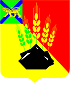                                                     ДУМАМИХАЙЛОВСКОГО МУНИЦИПАЛЬНОГО  РАЙОНА  Р Е Ш Е Н И Е с. Михайловка30.07.2020 г.	                                                                                  № 509О награждении Почетной грамотой ДумыМихайловского муниципального районаРуководствуясь «Положением  о  Почетной грамоте и Благодарственном письме Думы Михайловского муниципального района»,  на основании  ходатайств о награждении  глав поселений Михайловского муниципального района, Дума Михайловского муниципального района					Р Е Ш И Л А:Наградить Почетной грамотой Думы Михайловского муниципального района  за  многолетний добросовестный труд, высокий профессионализм в работе  и в честь  празднования  Дня работника торговли:1.1.   Гасанова  Вели Шахбаз оглы - индивидуального предпринимателя Новошахтинского городского поселения;1.2.  Лысенко Татьяну  Ивановну - продавца магазина ИП Сахареленко Т.Н.;1.3. Павенскую Наталью Евгеньевну - индивидуального пред-принимателя.        2. Наградить Почетной грамотой Думы Михайловского муниципального района за  многолетний, добросовестный труд  активную жизненную позицию и в честь празднования 94-летей годовщины со дня образования Михайловского муниципального района:2.1. Самокиш Руслану Александровну – кладовщика ООО «Григорьевка»;        2.2.     Мартыненко Александра Васильевича - пенсионера с. Николаевка Михайловского муниципального района.Наградить Почетной грамотой Думы Михайловского муниципального района за  многолетний, добросовестный труд,  активную жизненную позицию и в связи с празднованием 135 - летия  села Ширяевки Михайловского муниципального района:Ушакову Галину Викторовну – уборщика СДК с. Ширяевка Михайловского муниципального района;Папаху Екатерину Станиславовну – повара столовой Муниципального бюджетного общеобразовательного учреждения «Средняя общеобразовательная школа с. Ширяевка» Михайловского муниципального района.Наградить Почетной грамотой Думы Михайловского муниципального района за  многолетний, добросовестный труд в колхозе им. Ленина в растениеводстве и животноводстве и в связи с празднованием 130 - летия села Горбатка Михайловского муниципального района:Жовтую Екатерину Ефимовну – пенсионерку села Горбатка Михайловского муниципального района        5.  Настоящее  решение вступает в силу со дня его принятия.Председатель Думы Михайловскогомуниципального района                                                            В.В.Ломовцев